RUKOUKSEN NELJÄ ASKELTARukouksen neljä askelta 	Päiväys: ________	Kopioi nämä rukousaskeleet jokaiselle ryhmäsi jäsenelle.	Aloita ja lopeta ajallaan. 	Tarvitset: Raamatun, MIP oppaan ja kynän. Ylistys—Ylistämme Jumalaa siitä, kuka Hän on, Hänen ominaisuuksiaan, Hänen luonteenpiirteitään ja Hänen nimeään. (Ei kiitos- eikä esirukousaiheita tämän askeleen aikana)Ominaisuus:Määrittely:Raamatun jae, jakeet:Ajatuksia:Synnintunnustus—Tunnustamme syntimme hiljaa mielessämme anteeksiantavalle Jumalalle. Jos me tunnustamme syntimme niin Jumala, joka on uskollinen ja vanhurskas, antaa meille synnit anteeksi ja puhdistaa meidät kaikesta vääryydestä. 1 Joh. 1:9 Kiitos—Kiitämme Jumalaa siitä, mitä Hän on tehnyt. Tässä askeleessa emme esitä rukouspyyntöjä. Kiittäkää kaikesta. Tätä Jumala tahtoo teiltä, Kristuksen Jeesuksen omilta. 1. Tess. 5:18Esirukous – Viemme Jumalan eteen pyynnöt toisten puolesta. Muodostamme kahden tai kolmen hengen ryhmiä.Oman lapsen puolesta – jokainen valitsee yhden lapsen  Raamatun jae: 1. äidin lapsi: 2. äidin lapsi: 3. äidin lapsi: Erityinen rukousaihe: 1. äidin lapsi: 2. äidin lapsi: 3. äidin lapsi: Opettajat/koulun henkilökuntaRaamatun jae (valitse yksi):Avaa _____________ silmät ja johdata hänet pimeydestä valoon ja Saatanan vallasta Jumalan luo, jotta hän saisi syntinsä anteeksi ja hänellä olisi oleva paikka niiden joukossa, jotka Jumala on pyhittänyt! Apt. 26:18Raamatun jae:Erityinen rukousaihe:Koulun aiheet — hengellistä heräämistä koulun alueella ym.Äitien rukouspiirien aiheet – että jokaisen koulun puolesta rukoiltaisiin; äitien rukousliikkeen varjeltumista puhtaana.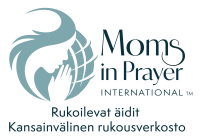 Muistathan, että rukousaiheet ovat luottamuksellisia!